Қарағанды облысы білім басқармасының Теміртау қаласы білім бөлімінің "Ғабиден Мұстафин атындағы жалпы білім беретін мектебі" коммуналдық мемлекеттік мекемесі  «Ұшқыр ой алаңы» жалпыұлттық дебаттық қозғалысмақсаты:	Заман талабының сұранысына саласы жетік, адами құндылықты жанына серік еткен, айналасына сын көзбен қарап, қоғамдық өмірге белсене араласатын жастардың жаңа буынын қалыптастыру. Мектеп оқушыларын мектепаралық, қалалық, облыстық, республикалық, халықаралық пікірсайыс турнирлеріне қатыстыру,  тәжірибе алмасу арқылы үздік нәтижелерге қол жеткізу.  міндеттері:Оқушылардың шығармашылық қабілеттерінің айқындалуына мүмкіндік беру.Мектеп оқушылары арасында пікір-сайыстың деңгейін көтеру;Мектеп оқушыларының сын тұрғысынан ойлауын дамыту;Өз Отаны Қазақстан, оның басты құндылықтарын құрмет тұтып, мақтаныш сезімдерін қалыптастыруОқушыларды коммуникативтілікке, сөйлеу мәдениетіне, сөз өнеріне, тұжырымды ойын дәлелдей білуге баулу«Әділет» командасының  құрамы1 Нурланова Айкен  2.Утешова Аружан3. Махсұтхан Ақмаржан4 Тілеш Айым5.Нұрлан Наргиза6 Жусипбекова Ильмира7.Женісбек Айгерім8. Елемесова АқботаЖетекшісі: Ахметова Ақмарал Болатхановна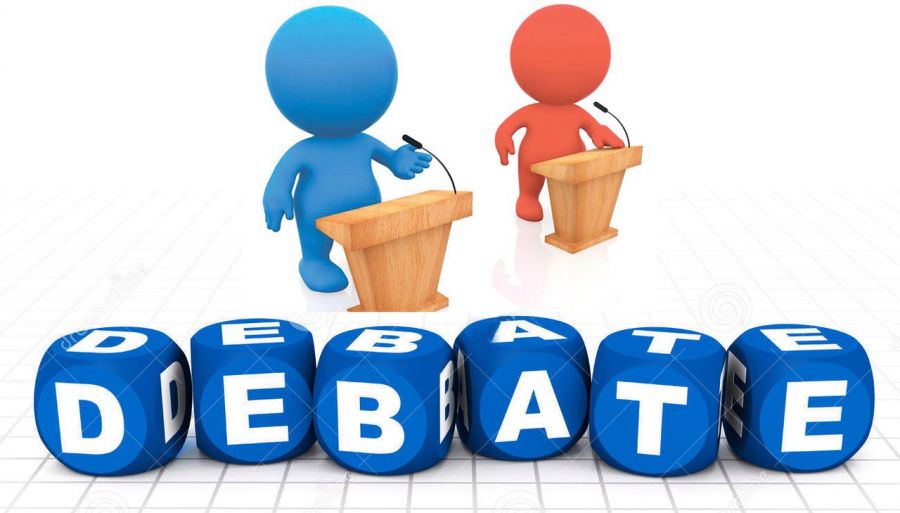 